Rektor Trnavskej univerzity v Trnaveoznamuje záujemcom, že  v akademickom roku 2019/2020 otvára prvý ročník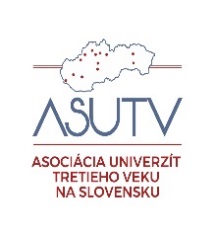  štúdia na  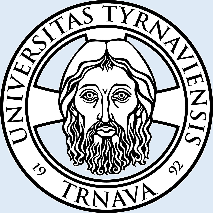 Univerzite tretieho vekupre tieto študijné programy: 3-ROČNÉ ŠTÚDIUM:ANGLICKÝ JAZYK – ZAČIATOČNÍK I      – ZAČIATOČNÍK II ANGLICKÝ JAZYK – MIERNE POKROČILÝNEMECKÝ JAZYK  – ZAČIATOČNÍK     – MIERNE POKROČILÝ FRANCÚZSKY JAZYK – ZAČIATOČNÍKDEJINY UMENIA PSYCHOLÓGIAFILOZOFIAPRÁVO2-ROČNÉ ŠTÚDIUM:LATINSKÝ JAZYK A KULTÚRASTAROSTLIVOSŤ O SENIOROV1-ROČNÉ ŠTÚDIUM:ZÁKLADY PRÁCE s PCPRÁCA s PC – Základy WorduPRÁCA s PC – Základy Excel, integrácia Wordu a ExceluPRÁCA s PC – Základy práce s obrázkami a fotografiami DOBROVOĽNÍCTVOFINANČNÁ GRAMOTNOSŤPSYCHOLÓGIA II. – nadstavba pre absolventovKONVERZÁCIA V ANGLICKOM JAZYKU - nadstavba pre absolventov PODMIENKY PRIJATIAVek nad 40 rokov (s výnimkou ZŤP)Ukončené stredoškolské vzdelanie s maturitouPrihláška (uchádzač si ju môže vyzdvihnúť v budove Trnavskej univerzity, Hornopotočná 23, v priestoroch vrátnice alebo vytlačiť z webovej stránky)TERMÍN PODANIA PRIHLÁŠKY 	do 31.8.2019 na adresu: 				Trnavská univerzita v TrnaveCentrum ďalšieho vzdelávaniaHornopotočná 23, 918 43 TrnavaBLIŽŠIE INFORMÁCIE NA		http://www.truni.sk/univerzita-tretieho-veku Telefón					033/59 39 316, anna.skupinova@truni.skhttp://www.truni.sk/univerzita-tretieho-veku          http://asutv.sk/aktivity-nasich-clenov